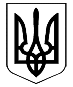 ВЕЛИКОДИМЕРСЬКА СЕЛИЩНА РАДАБРОВАРСЬКОГО РАЙОНУ КИЇВСЬКОЇ ОБЛАСТІР І Ш Е Н Н Я Про надання дозволу на укладення договору орендиземельної ділянки в с.Шевченкове, по вулиці Польова, 2	    Розглянувши заяви ТОВ «БМБ БЛЕНД» та ТОВ «АГРАРІАН ФУД ТЕХНОЛОДЖИЗ ПРОДАКШН», керуючись Законом України «Про оренду землі ст. 26 Законом України «Про місцеве самоврядування в Україні», враховуючи позитивні висновки та рекомендації постійної депутатської комісії з питань земельних відносин та охорони навколишнього природного середовища, селищна радаВ И Р І Ш И Л А:Припинити договір оренди земельної ділянки площею 1.3039 га в с. Шевченкове, по вулиці Польова, 2, укладений Шевченківською сільською радою Броварського району Київської області з ТОВ «БМБ БЛЕНД» від 11.06.2004 року,  зареєстрований в реєстрі за № 4813.Укласти договір оренди земельної ділянки площею 1.3039 га в с. Шевченкове, по вулиці Польова, 2, з ТОВ «АГРАРІАН ФУД ТЕХНОЛОДЖИЗ ПРОДАКШН» для розташування комплексу по виробництву сухих сумішей для харчової промисловості.Встановити орендну плату за земельну ділянку в розмірі 10% від нормативної грошової оцінки.Контроль за виконанням даного рішення покласти на постійну комісію з питань земельних відносин та охорони навколишнього природного середовища.Селищний голова	                                      	                 А.Б. Бочкарьовсмт Велика Димерка13 березня 2018 року№ 125   VI – VІІ